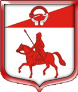  Администрация муниципального образованияСтаропольское сельское поселение Сланцевского муниципального района Ленинградской областиРАСПОРЯЖЕНИЕО внесении изменений в аукционную документацию на проведение открытого аукциона в электронной форме  на право заключения муниципального контракта на выполнение работ по внесению в Единый государственный реестр недвижимости сведений о границах территориальных зон МО Старопольское сельское поселение        В связи с технической ошибкой, внести в аукционную документацию на проведение открытого аукциона в электронной форме  на право заключения муниципального контракта на выполнение работ по внесению в Единый государственный реестр недвижимости сведений о границах территориальных зон МО Старопольское сельское поселение следующие изменения: В проект муниципального контракта:п. 3.1. Раздела 3   читать в следующей редакции:        «3.1. Срок выполнения работ: 45 календарных дней со дня заключения контракта.».п. 4.2.1. Раздела 4 читать в следующей редакции:«4.2.1. Выдать задание на производство работ, имеющиеся исходные материалы для выполнения работ в течение 1 календарного дня с момента подписания Контракта».2. п. 19 Части 1 Раздела Сведений о закупке Документации об аукционе читать в следующей редакции:3. п. 27 Части 1 Раздела Требования к заявкам Документации об аукционе читать в следующей редакции:4. п. 28 Части 1 Раздела Требования к заявкам Документации об аукционе читать в следующей редакции:5. Опубликовать настоящее распоряжение на официальном сайте муниципального образования Старопольского сельское поселение Сланцевского муниципального района Ленинградской области – http://www.старопольское.ru.19.06.2019 № 19-р                    19Даты начала и окончания срока предоставления участникам аукциона разъяснений положений документации об аукционеОтвет на запрос дается в течении 2 дней с даты поступления запроса. Дата поступления запроса не должна быть позднее чес за 3 дня до даты окончания приема заявок.Дата начала срока предоставления участникам аукциона разъяснений положений документации об аукционе «20» июня 2019 г.2. Дата окончания срока предоставления участникам аукциона разъяснений положений документации об аукционе «25» июня 2019 г.27Дата и время окончания срока подачи заявок на участие в аукционе28 июня 2019 года в 08.00 ч (время московское)28Дата окончания срока рассмотрения 1  частей заявок на участие в аукционе28 июня 2019 годаГлава администрации МОСтаропольское сельское поселение                                                                              В.О. Овлаховский